تصويب دروس: نکته 1: تعداد دروس باید به گونهای باشد که حداقل با 4 استاد مختلف درس گذرانده باشید.نکته 2: باید حداقل 4 درس در ترم اول مصوب شود.نکته 3: فرم صفحه بعد تکمیل و ایمیل شود و نمونه امضا شده آن هم به مدیر گروه تحویل داده شود. 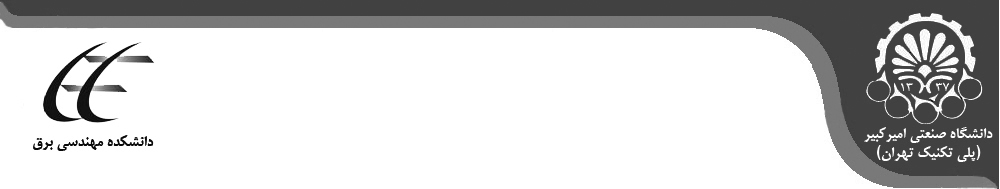 اینجانب/ اینجانبان خانم/آقای دکتر .................................................................................................. موافقت خود را با تصویب دروس دكتراي خانم/آقای.......................................دانشجوی دکترای گرايش ................................................. با استاد راهنمايي اینجانب / اینجانبان به شرح زير اعلام می نمایم. ضمنا دروس اخذ شده دانشجو در مقطع کارشناسی ارشد به شرح زیر بوده است :1-                                                                            2-3-4-5-6-7-8-                                                                                                             نام و امضاء استاد راهنما                                                                                                             تاریخ:نظر گروه:  موافقت می شود.       موافقت نمی شود.                                                                                                                       نام و امضاء مدیر گروه                                                                                                             تاریخ:تصويب دروس آزمون جامع:تصويب پيشنهاد رساله دکترا:توجه: در صورتی که قبلا مصوبه جداگانه ای در مورد تصویب استاد مشاور و یا استاد راهنمای دوم نداشتهاید، حتما باید "درخواست تصویب استاد مشاور و یا راهنمای دوم" را مطابق جدول مربوطه که در زیر آورده شده است نیز اقدام کنید.تصویب استاد مشاور و یا راهنمای دوم:تغییر عنوان رساله دکترا:تصویب استاد مشاور و یا راهنمای دوم:درخواست تغيير داور:تمديد سنوات:تغيير استاد راهنما:درخواست بازگشت به تحصيل:درخواست مرخصی تحصيلی:بررسی پرونده های بين الملل:فرصت مطالعاتی:درخواستهای دیگر؛درخواست آقای محمد محمدی به شماره دانشجویی 9999999 با استاد راهنمایی آقای دکتر فامیلی مبنی بر ؟؟؟؟؟ به دلیل ؟؟؟؟، در گروه مطرح و با آن موافقت شد.نکته 1صحت اطلاعات مندرج در فرمهای تکمیل و ارسال شده به عهده دانشجو میباشد.نکته 2صرفا درخواستهای دانشجویی که تا سهشنبه قبل از جلسه گروه به صورت کامل مطابق فرمهای زیر تکمیل و از طریق ایمیلی که استاد راهنما نیز cc شده باشد (فقط فایل WORD ارسال شود) وSubject ایمیل؛Communications/Power/Electronics/Control Group(در صورت نیاز) فرمهای مد نظر دانشکده (نظیر؛ درخواست آموزشی، پروپوزال و ...) نیز باید تکمیل، پرینت (یا ارسال فایل در دوران کرونا) و امضا شده (توسط دانشجو و استاد راهنما) نیز باید تحویل داده شود.در دستور کار جلسه گروه قرار میگیرد.نکته 3در صورتی که درخواستها ناقص پر شده باشند، در جلسه گروه مطرح نخواهند شد.نکته 4صرفا درخواست خود را که مطابق با یکی از نمونههای زیر میباشد ارسال کنید.نام دانشجوشماره دانشجوییگرایشاساتید راهنمادروس مصوبدروس مصوبدروس مصوب قبلیدروس مصوب قبلیمحمد محمدی99999999مخابراتدکتر فامیلی1تئوری اطلاعات، دکتر فامیل1تئوری کدینگ، دکتر فامیلمحمد محمدی99999999مخابراتدکتر فامیلی2مخابرات بیسیم، دکتر فامیلی2محمد محمدی99999999مخابراتدکتر فامیلی3	نظریه بازیها، دکتر فامیلی، دانشکده مهندسی ؟؟؟؟3	محمد محمدی99999999مخابراتدکتر فامیلی4گراف، دکتر فامیلی ، دانشکده ریاضی4محمد محمدی99999999مخابراتدکتر فامیلی55نام دانشجوشماره دانشجوییگرایشاساتید راهنمادروس مصوبدروس مصوبمعدلسایر دروس گذرانده شدهسایر دروس گذرانده شدهآزمون برای بارمحمد محمدی999999مخابراتدکتر فامیلی1تئوری اطلاعات، دکتر فامیلی19/191گراف، دکتر فامیلی ، دانشکده ؟؟؟؟؟؟؟؟محمد محمدی999999مخابراتدکتر فامیلی2نظریه بازیها، دکتر فامیلی، دانشکده مهندسی ؟؟؟؟19/192تئوری کدینگ، دکتر فامیلی؟؟؟؟محمد محمدی999999مخابراتدکتر فامیلی3مخابرات بیسیم، دکتر فامیلی19/193؟؟؟؟محمد محمدی999999مخابراتدکتر فامیلی419/194؟؟؟؟نام دانشجو: محمد محمدینام دانشجو: محمد محمدینام دانشجو: محمد محمدیشماره دانشجویی: 99999999شماره دانشجویی: 99999999شماره دانشجویی: 99999999گرایش: مخابراتگرایش: مخابراتاستادان راهنما: دکتر فامیلی استادان راهنما: دکتر فامیلی استادان راهنما: دکتر فامیلی استاد مشاور:  دکتر فامیلیاستاد مشاور:  دکتر فامیلیاستاد مشاور:  دکتر فامیلیاستاد مشاور:  دکتر فامیلیاستاد مشاور:  دکتر فامیلیعنوان رساله؟؟؟؟؟؟؟؟؟؟؟؟؟؟؟؟؟؟؟؟؟؟؟؟؟؟؟؟عنوان انگلیسی؟؟؟؟؟؟؟؟؟؟؟؟؟؟؟؟؟؟؟؟؟؟؟؟؟؟؟؟داوران داخل دانشکدهدکتر  فامیلی (داور ارزیاب) و دکتر  فامیلیدکتر  فامیلی (داور ارزیاب) و دکتر  فامیلیدکتر  فامیلی (داور ارزیاب) و دکتر  فامیلیدکتر  فامیلی (داور ارزیاب) و دکتر  فامیلیدکتر  فامیلی (داور ارزیاب) و دکتر  فامیلیدکتر  فامیلی (داور ارزیاب) و دکتر  فامیلیدکتر  فامیلی (داور ارزیاب) و دکتر  فامیلیداوران خارج از دانشکده و یا دانشگاهنام ونام خانوادگیدانشکدهدانشکدهدانشگاهایمیلایمیلموبایلداوران خارج از دانشکده و یا دانشگاهدکتر  فامیلیداوران خارج از دانشکده و یا دانشگاهدکتر  فامیلیداوران خارج از دانشکده و یا دانشگاهدکتر  فامیلی (رزرو)علت تاخیر؟؟؟؟؟؟؟؟؟؟؟؟؟؟؟؟؟؟؟؟؟؟؟؟؟؟؟؟نام دانشجو: محمد محمدینام دانشجو: محمد محمدیشماره دانشجویی: 99999999گرایش: مخابراتاستادان راهنما: دکتر فامیلی و دکتر فامیلیاستادان راهنما: دکتر فامیلی و دکتر فامیلیاستاد مشاور:   دکتر  فامیلی (عضو هیئت علمی دانشگاه ؟؟؟؟ )استاد مشاور:   دکتر  فامیلی (عضو هیئت علمی دانشگاه ؟؟؟؟ )عنوان رساله؟؟؟؟؟؟؟؟؟؟؟؟عنوان انگلیسی؟؟؟؟؟؟؟؟؟؟؟؟تغییراتاضافه کردن استاد راهنمای دوم       اضافه کردن استاد مشاور اضافه کردن استاد راهنمای دوم       اضافه کردن استاد مشاور اضافه کردن استاد راهنمای دوم       اضافه کردن استاد مشاور نام دانشجو: محمد محمدینام دانشجو: محمد محمدینام دانشجو: محمد محمدیشماره دانشجویی: 99999999شماره دانشجویی: 99999999شماره دانشجویی: 99999999گرایش: مخابراتگرایش: مخابراتاستادان راهنما: دکتر فامیلی استادان راهنما: دکتر فامیلی استادان راهنما: دکتر فامیلی استاد مشاور:  دکتر فامیلیاستاد مشاور:  دکتر فامیلیاستاد مشاور:  دکتر فامیلیاستاد مشاور:  دکتر فامیلیاستاد مشاور:  دکتر فامیلیعنوان رساله قبلی؟؟؟؟؟؟؟؟؟؟؟؟؟؟؟؟؟؟؟؟؟؟؟؟؟؟؟؟عنوان رساله جدید؟؟؟؟؟؟؟؟؟؟؟؟؟؟؟؟؟؟؟؟؟؟؟؟؟؟؟؟عنوان انگلیسی؟؟؟؟؟؟؟؟؟؟؟؟؟؟؟؟؟؟؟؟؟؟؟؟؟؟؟؟داوران داخل دانشکدهدکتر  فامیلی (داور ارزیاب) و دکتر  فامیلیدکتر  فامیلی (داور ارزیاب) و دکتر  فامیلیدکتر  فامیلی (داور ارزیاب) و دکتر  فامیلیدکتر  فامیلی (داور ارزیاب) و دکتر  فامیلیدکتر  فامیلی (داور ارزیاب) و دکتر  فامیلیدکتر  فامیلی (داور ارزیاب) و دکتر  فامیلیدکتر  فامیلی (داور ارزیاب) و دکتر  فامیلیداوران خارج از دانشکده و یا دانشگاهنام ونام خانوادگیدانشکدهدانشکدهدانشگاهایمیلایمیلموبایلداوران خارج از دانشکده و یا دانشگاهدکتر  فامیلیداوران خارج از دانشکده و یا دانشگاهدکتر  فامیلیداوران خارج از دانشکده و یا دانشگاهدکتر  فامیلی (رزرو)علت تغییر؟؟؟؟؟؟؟؟؟؟؟؟؟؟؟؟؟؟؟؟؟؟؟؟؟؟؟؟نام دانشجو: محمد محمدینام دانشجو: محمد محمدیشماره دانشجویی: 99999999گرایش: مخابراتاستادان راهنما: دکتر فامیلی و دکتر فامیلیاستادان راهنما: دکتر فامیلی و دکتر فامیلیاستاد مشاور:   دکتر  فامیلی (عضو هیئت علمی دانشگاه ؟؟؟؟ )استاد مشاور:   دکتر  فامیلی (عضو هیئت علمی دانشگاه ؟؟؟؟ )عنوان رساله؟؟؟؟؟؟؟؟؟؟؟؟عنوان انگلیسی؟؟؟؟؟؟؟؟؟؟؟؟تغییراتاضافه کردن استاد راهنمای دوم       اضافه کردن استاد مشاور اضافه کردن استاد راهنمای دوم       اضافه کردن استاد مشاور اضافه کردن استاد راهنمای دوم       اضافه کردن استاد مشاور نام دانشجو: محمد محمدینام دانشجو: محمد محمدینام دانشجو: محمد محمدیشماره دانشجویی: 99999999شماره دانشجویی: 99999999شماره دانشجویی: 99999999گرایش: مخابراتگرایش: مخابراتاستادان راهنما: دکتر فامیلی استادان راهنما: دکتر فامیلی استادان راهنما: دکتر فامیلی استاد مشاور:  دکتر فامیلیاستاد مشاور:  دکتر فامیلیاستاد مشاور:  دکتر فامیلیاستاد مشاور:  دکتر فامیلیاستاد مشاور:  دکتر فامیلیعنوان رساله؟؟؟؟؟؟؟؟؟؟؟؟؟؟؟؟؟؟؟؟؟؟؟؟؟؟؟؟عنوان انگلیسی؟؟؟؟؟؟؟؟؟؟؟؟؟؟؟؟؟؟؟؟؟؟؟؟؟؟؟؟داوران داخل دانشکدهدکتر  فامیلی (داور ارزیاب) و دکتر  فامیلیدکتر  فامیلی (داور ارزیاب) و دکتر  فامیلیدکتر  فامیلی (داور ارزیاب) و دکتر  فامیلیدکتر  فامیلی (داور ارزیاب) و دکتر  فامیلیدکتر  فامیلی (داور ارزیاب) و دکتر  فامیلیدکتر  فامیلی (داور ارزیاب) و دکتر  فامیلیدکتر  فامیلی (داور ارزیاب) و دکتر  فامیلیداوران خارج از دانشکده و یا دانشگاهنام ونام خانوادگیدانشکدهدانشکدهدانشگاهایمیلایمیلموبایلداوران خارج از دانشکده و یا دانشگاهدکتر  فامیلیداوران خارج از دانشکده و یا دانشگاهدکتر  فامیلیداوران خارج از دانشکده و یا دانشگاهدکتر  فامیلی (رزرو)تغییرات و علت آن؟؟؟؟؟؟؟؟؟؟؟؟؟؟؟؟؟؟؟؟؟؟؟؟؟؟؟؟شماره ردیفنام دانشجوشماره دانشجوییاستاد راهنمامقاله ISI ارسالیمقاله ISI پذیرفته شدهمقاله پژوهشی ارسالیمقاله علمی پژوهشی پذیرفته شدهتمدید ترمدرصد پیشرفتدلایلمحمد محمدی9999999دکتر فامیلی؟؟؟؟؟؟؟؟؟؟؟نام و نام خانوادگیشماره دانشجوييگرايشاساتيد راهنمای پيشيناساتيد راهنمای فعلیدلیلنام و نام خانوادگیشما ره دانشجوييگرايشاساتيد راهنمایترم های ثبت نام نشدهعلت عدم ثبت نامنام و نام خانوادگیشماره دانشجوييگرايشاساتيد راهنمانيمسال مورد نظربا/ بدون احتسابعلتمرخصی با/بدون احتساب برای بارنام و نام خانوادگیتبعه کشورگرايشپذيرش/عدم پذيرشاساتيد راهنمای مصوبنام و نام خانوادگیشماره دانشجوييگرايشاساتيد راهنمانيمسالهای مورد نظردانشگاه/کشوراستاد راهنمای خارجیعنوان رسالهتاريخ شروع